Стихи и загадки о космосе для дошкольниковФизминутки по теме «Космос»Космическое путешествие на МарсМы идём на космодром, (дети идут по кругу) Дружно в ногу мы идём. Мы походим на носках, (идут на носках)Мы идём на пятках (идут на пятках).Вот проверили осанку (останавливаются лицом в круг, руки на пояс) И свели лопатки (плечи развернули, лопатки свели). Не зевай по сторонам, (повороты головы влево, вправо)Ты сегодня космонавт!Начинаем тренировку, Чтобы сильным стать и ловким (руки сгибают в локте, показывают «мускулы»). Ждёт нас быстрая ракета Для полёта на планету. Отправляемся на Марс, (подняться на носки, руки вверх) Звёзды, в гости ждите нас.По ступенькам поднялись, (ходьба на месте)Дружно за руки взялись (имитация подъёма в ракету по ступенькам).Аккуратно надо сесть, (дети садятся в ракету)Чтоб приборы не задеть.Кресло займи, (педагог отдаёт команды)Пристегнуть ремни — (имитация закрепления ремней) Раз, два, три… летим! (бег, руки в стороны)В невесомости плывём (дети медленно поднимают руки вверх, с выносом прямой ноги в различных направлениях)Мы под самым потолком (имитируя движения тела в состоянии невесомости). К Марсу путь был очень длинным, Стоп!Выходим из кабины. Путь неровный — рвы, канавы. (дети перепрыгивают через воображаемые рвы и канавы произвольным способом) Их преодолеть вам надо. Возвращаться нам пора, (медленный бег по кругу, руки в стороны) Полетели, детвора!Из полёта возвратились (ходьба) И на Землю опустились.Зарядка для космонавтовБудем очень мы стараться, Дружно спортом заниматься: (дети делают рывки согнутыми руками перед грудью) Бегать быстро, словно ветер, (бегут на носочках) Плавать лучше всех на свете. (делают гребки руками) Приседать и вновь вставать (приседают) И гантели поднимать. (выпрямляют согнутые руки вверх) Станем сильными, и завтра Всех возьмут нас в космонавты! (руки на поясе)Пальчиковые игры по теме «Космос»Космонавты Космонавтом хочешь стать? Сильным быть и ловким? Надо пару подобрать И лицом друг к другу встать. Если чистые ладошки — Значит можно начинать. (выполнять движения по тексту) Раз, два, три, четыре, пять (по одному загибают пальчики на обеих руках) В космос полетел отряд. (соединяют ладошки вместе, поднимают руки вверх) Командир в бинокль глядит, (пальца обеих рук соединяются с большими, образуя бинокль) Что он видит впереди? Солнце, планеты, спутники, кометы, (загибают пальчики обеих рук) Большую жёлтую луну.Планеты По порядку все планеты назовёт любой из нас: Раз — Меркурий, Два — Венера, Три — Земля, Четыре — Марс. Пять — Юпитер, Шесть — Сатурн, Семь — Уран, За ним — Нептун. Он восьмым идёт по счёту. А за ним уже, потом, И девятая планета Под названием Плутон. (Аркадий Хайт)Комета В космосе сквозь толщу лет (сжимают и разжимают пальцы рук) Ледяной летит объект. (поднимают сжатый кулак, наклоняют вправо-влево) Хвост его — полоска света, (к кулаку присоединяют раскрытые пальцы второй руки-«хвост»)А зовут объект комета (сжимают и разжимают пальцы рук).В космосе так здорово! В космосе так здорово! Звёзды и планеты В чёрной невесомости Медленно плывут! В космосе так здорово! Острые ракеты На огромной скорости Мчатся там и тут! Так чудесно в космосе! Так волшебно в космосе! В настоящем космосе Побывал однажды! В настоящем космосе! В том, который видел сквозь, В том, который видел сквозь Телескоп бумажный! (Оксана Ахметова)Астроном — Всё, — сказал я твёрдо дома, — Буду только астрономом! Необыкновенная Вокруг Земли Вселенная! (Римма Алдонина)Созвездие Вот Медведица Большая Кашу звёздную мешает Большим ковшом В котле большом. А рядом тускло светится Малая Медведица. Маленьким ковшичком Собирает крошечки. (Г.Сапгир)Загадки по теме «Космос» Чтобы глаз вооружить И со звёздами дружить, Млечный путь увидеть чтоб Нужен мощный… (Телескоп) Телескопом сотни лет Изучают жизнь планет.Нам расскажет обо всем Умный дядя… (Астроном)Астроном — он звездочёт, Знает все наперечёт! Только лучше звезд видна В небе полная… (Луна) До Луны не может птица Долететь и прилуниться, Но зато умеет этоДелать быстрая… (Ракета) У ракеты есть водитель, Невесомости любитель. По-английски: «астронавт», А по-русски… (Космонавт) Космонавт сидит в ракете, Проклиная всё на свете — На орбите как назло Появилось… (НЛО) НЛО летит к соседу Из созвездья Андромеды, В нём от скуки волком воет Злой зеленый… (Гуманоид)Аппликация ко Дню космонавтикиВесенняя поделка для детского сада.Мастер-класс. Поделка ко Дню космонавтики На ракете к звёздам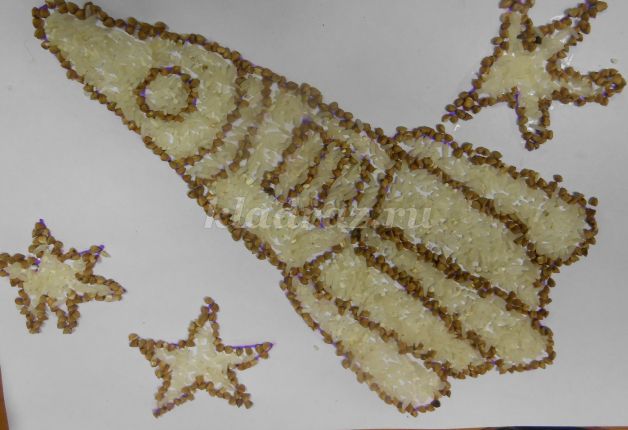 Описание: Ракету и звёзды можно сделать из крупы риса и гречки Такую работу можно использовать для украшения помещений (комнаты для мальчика)Цели и задачи:- создание ракеты из крупы,- развитие творческого воображения ребёнкаНеобходимые материалы и инструменты:- лист бумаги;- карандаш (ручка, фломастер);- клей ПВА;- кисточка;- крупа риса;- крупа гречка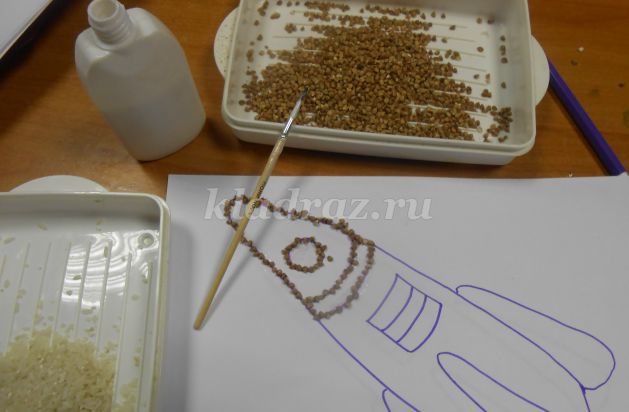 Пошаговый процесс работы:1. Разрабатывается план полёта к звёздам (Приготовим лист бумаги, фломастер.)2. Строительство каркаса межпланетного воздушного судна (Фломастером рисуем основу ракеты).3. Главное - иллюминатор космонавта, начнём с него!!! (Приклеиваем крупинки гречки к иллюминатору).4. Первая ступень ракеты готова!!! (Приклеивает крупинки риса к носовой части ракеты)5. Вторая ступень ракеты готова!!! (Приклеивает крупинки гречки и риса к средней части ракеты).6. Боковые двигатели запущены!!! (Приклеивает крупинки гречки и риса к нижней части ракеты по сторонам).7.  Все двигатели работают нормально!!! (Приклеивает крупинки гречки и риса к нижней части ракеты в середине).8.  Как сказал Гагарин: НУ, поехали!!! За бортом загорелись незнакомыезвёзды!!! (Фломастером рисуем звёзды).9 Мы приближаемся к звёздам!!! (Приклеиваем крупинки гречки к звёздам).10. На пороге космических открытий!!! (Приклеиваем крупинки риса к звёздам).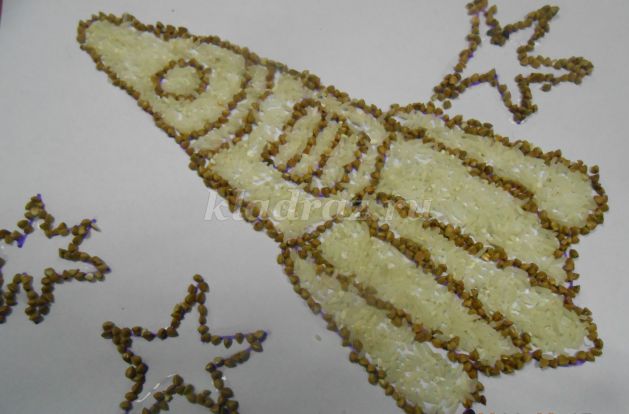 11. Отправляемся в полет!Раскраски по теме “Космос”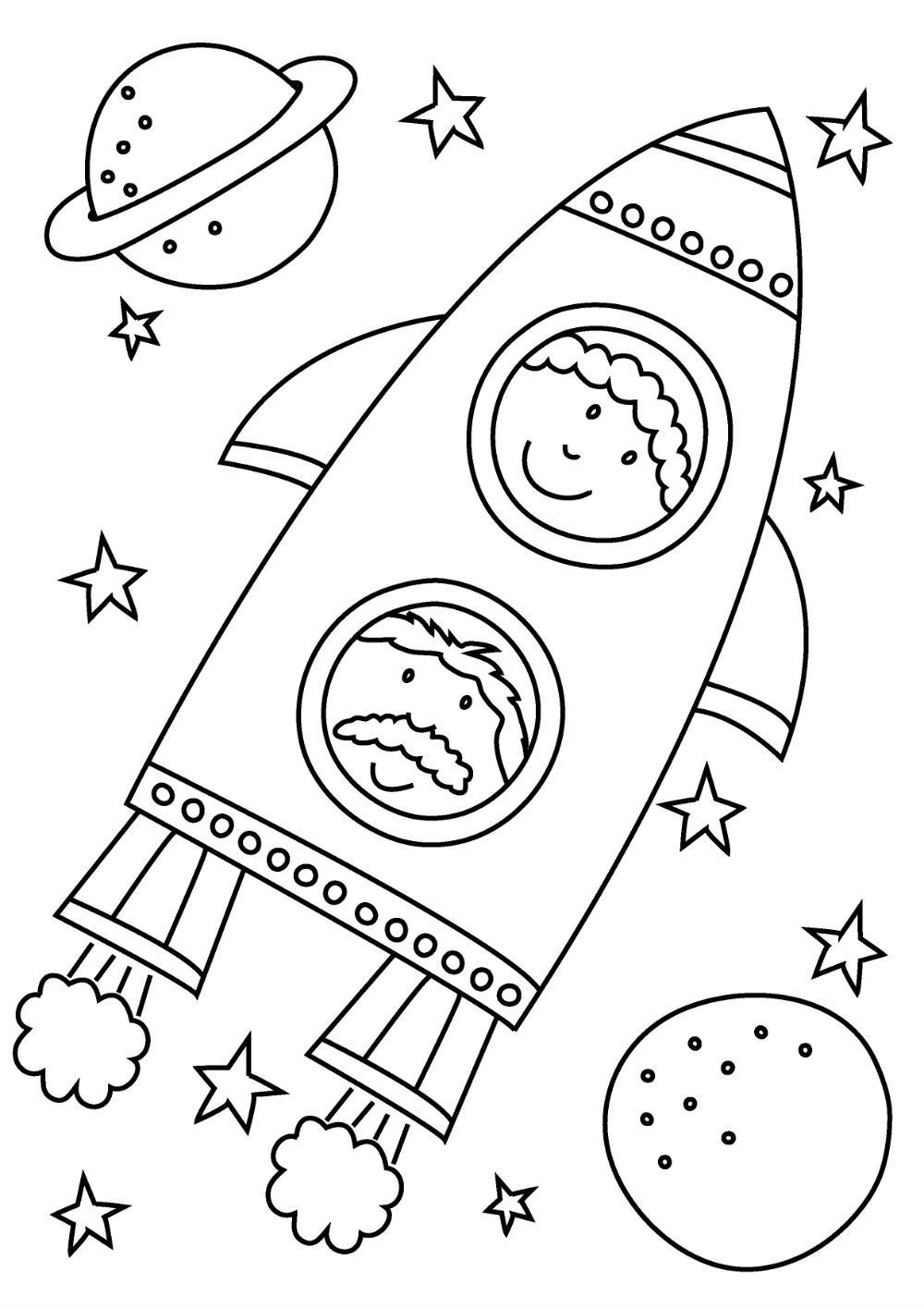 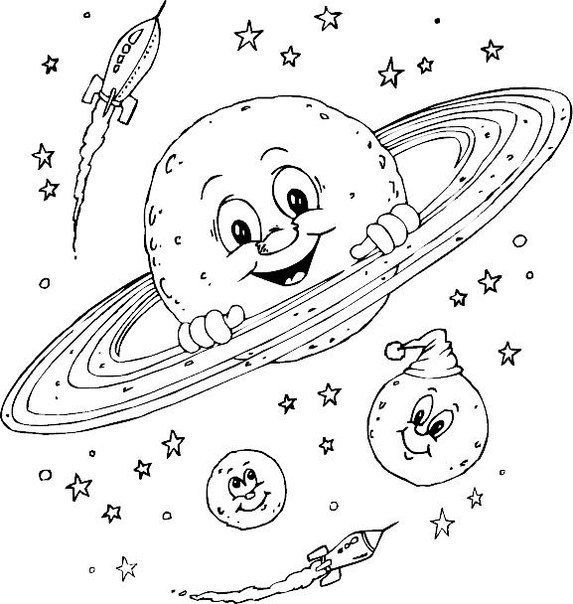 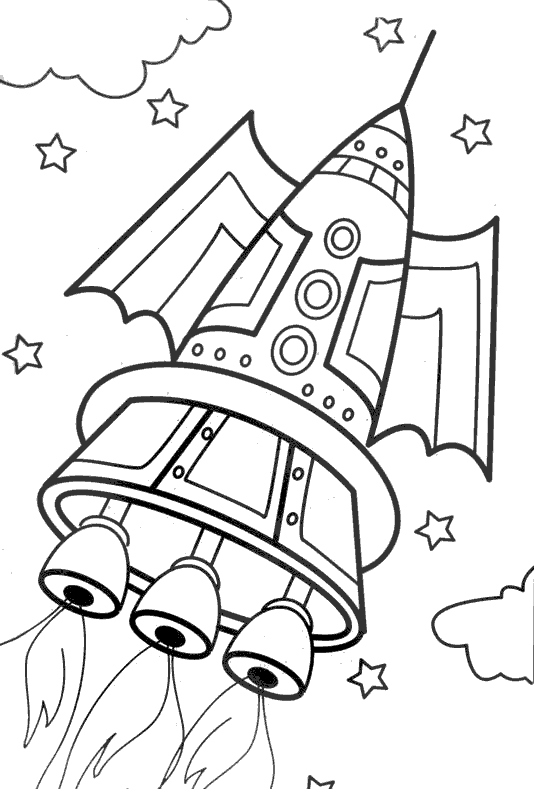 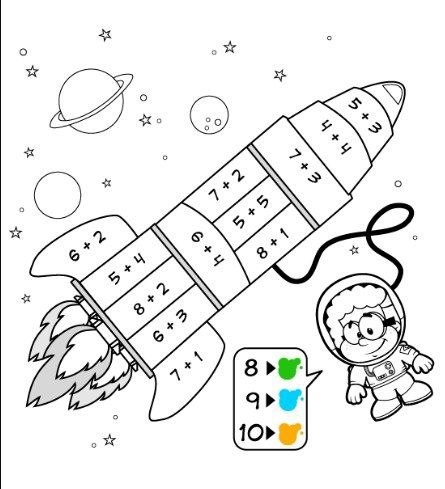 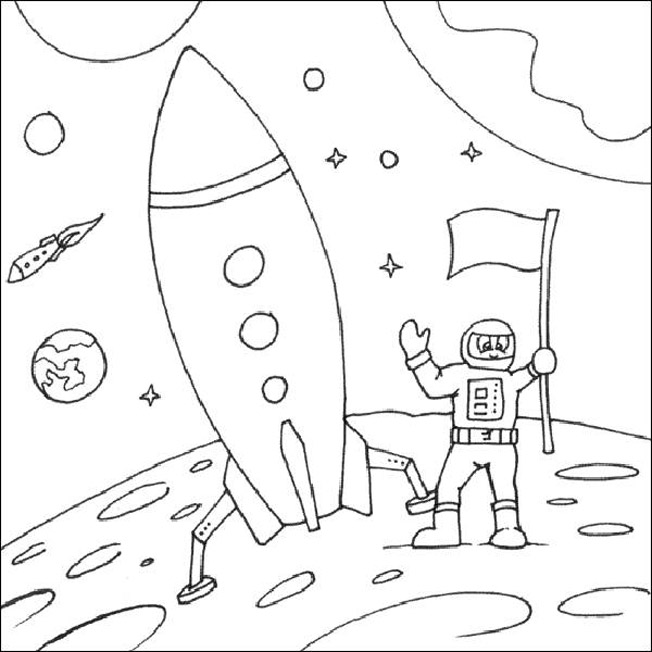 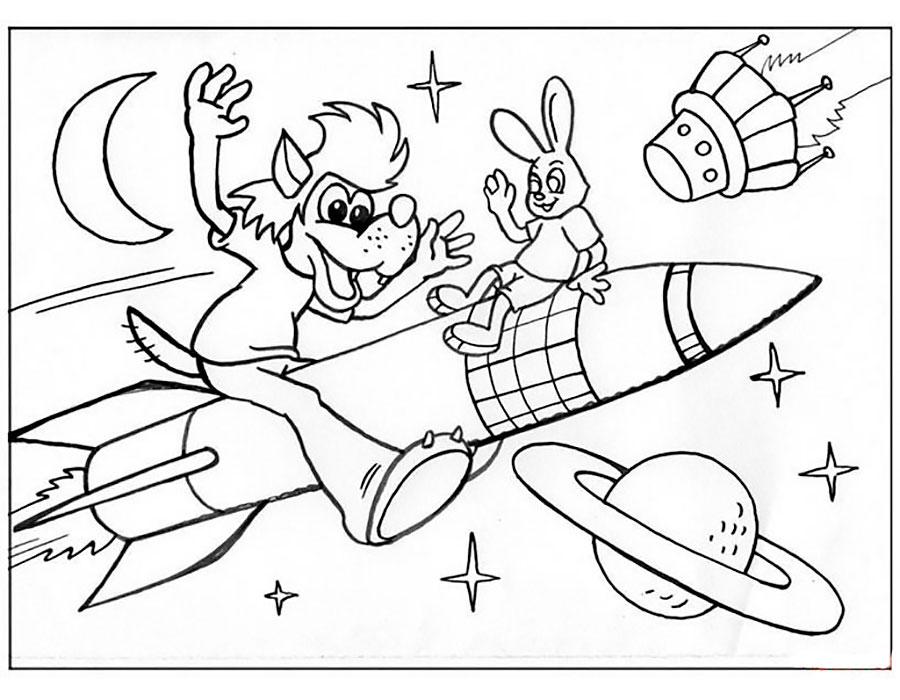 Лабиринты по теме “Космос”

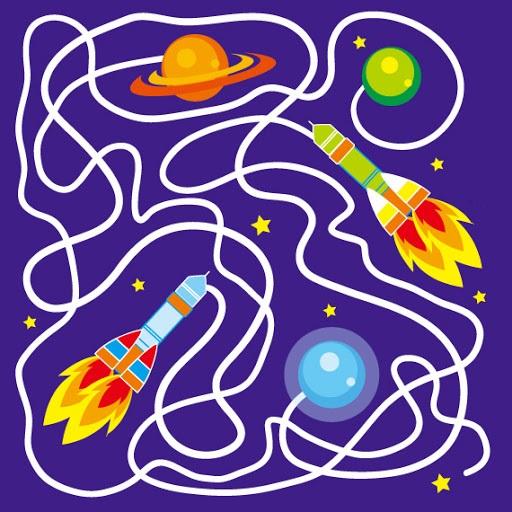 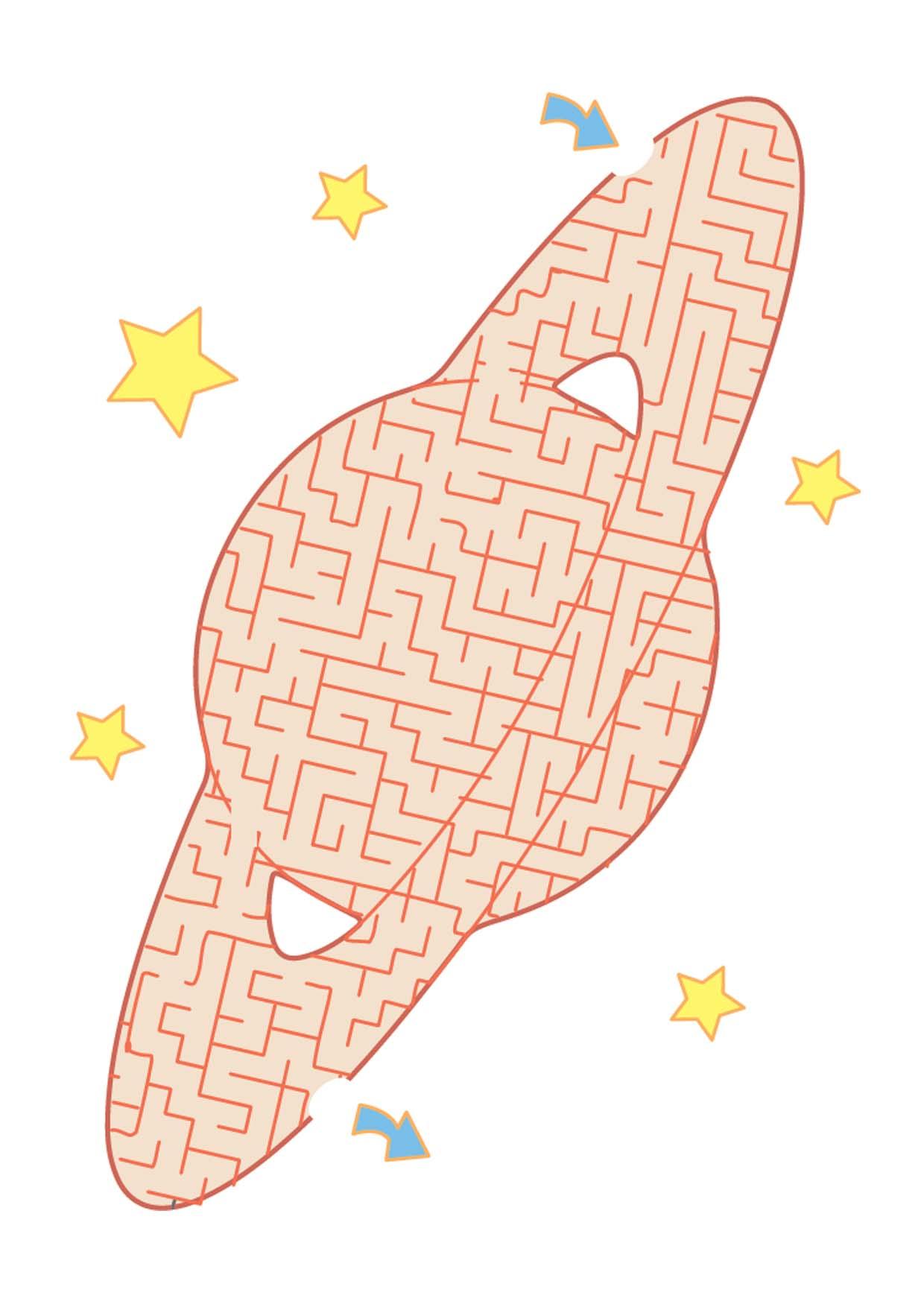 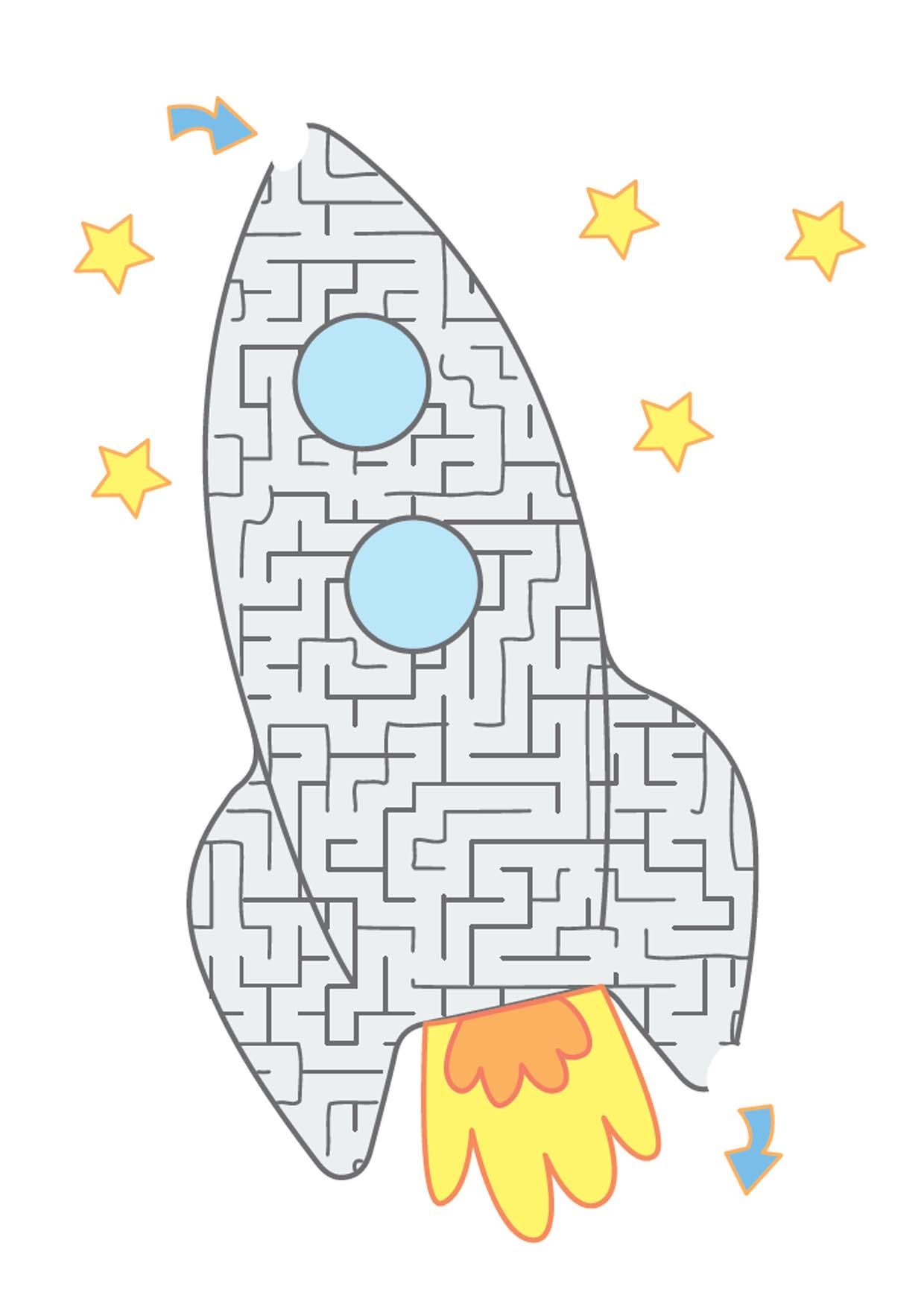 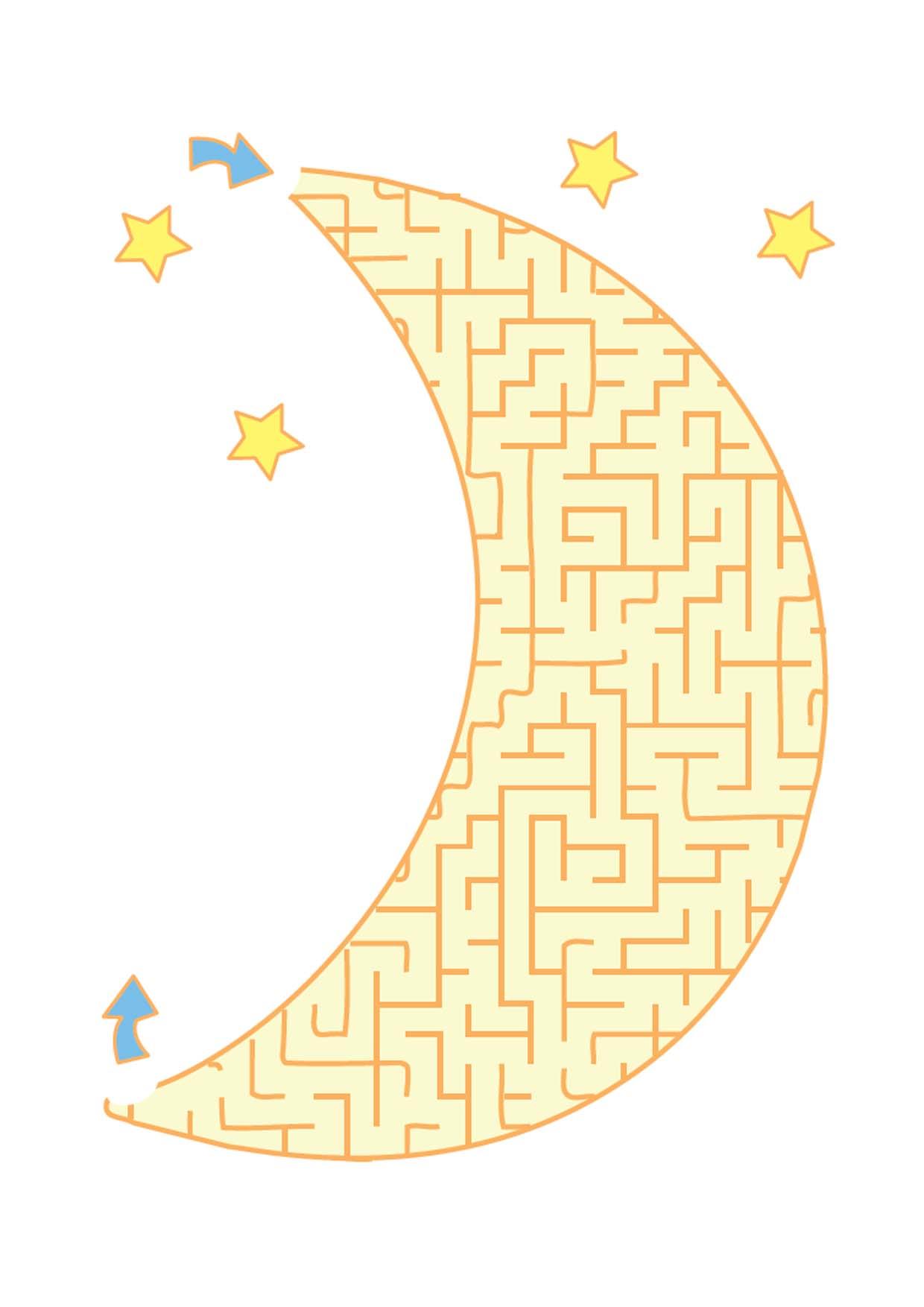 